INVITO CONFERENZA STAMPA“Ricerca e Nutrizione”Mercoledì 13 Aprile 2016, ore 11:45Senato della Repubblica – Sala “Caduti di Nassirya”Piazza Madama, RomaSaranno presentati i risultati di uno studio clinico completamente italiano, che ha dimostrato l’efficacia di un nuovo ingrediente funzionale per l’alimentazione infantile nel prevenire infezioni gastrointestinali e respiratorie. Il trial ha visto la collaborazione di diversi centri d’eccellenza: il Dipartimento di Scienze Mediche Traslazionali dell’Università degli Studi di Napoli Federico II, l’Unità Operativa di Neonatologia e TIN Cà Granda Ospedale Maggiore Policlinico di Milano, la Clinica Pediatrica e Neonatologica dell’Università degli Studi di Palermo, il Dipartimento Sperimentale di Oncologia dell’Istituto Europeo di Oncologia di Milano.Interverranno:On. Vito De Filippo, Sottosegretario al Ministero della Salute *Sen. Andrea Mandelli, Presidente FOFI e Vicepresidente Commissione Bilancio del SenatoProf. Giovanni Corsello, Presidente Società Italiana di Pediatria, Direttore Clinica Pediatrica e Neonatologia, Università degli Studi di PalermoProf. Fabio Mosca, Direttore Unità Operativa di Neonatologia e TIN della Fondazione IRCCS Ca’ Granda Ospedale Maggiore Policlinico, Università degli Studi di MilanoProf.ssa Maria Rescigno, Direttore Unità di Immunologia delle Cellule Dendritiche, Dipartimento di Oncologia Sperimentale, Istituto Europeo di Oncologia MilanoProf. Roberto Berni Canani, Dipartimento di scienze Mediche Traslazionali - Sezione Pediatrica, Laboratorio Europeo per lo Studio delle Malattie Indotte da Alimenti CEINGE Biotecnologie Avanzate, Università degli Studi di Napoli Federico II* È stato invitato a partecipareModera i lavori: Dr.ssa Sabrina De Camillis, Esperto Sicurezza Alimentare. Ministero della SaluteAugurandoci che i Suoi impegni Le consentano di partecipare, cogliamo l’occasione per porgerLe i nostri più cordiali saluti.Per gli uomini è richiesto di indossare giacca e cravattaÈ indispensabile confermare la propria presenza (con dati anagrafici e il numero del tesserino o del documento d’identità) contattando: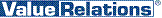 Marco Giorgetti, 02 20424939, cell. 335.8368826, m.giorgetti@vrelations.itAntonella Martucci, 02 20424925, cell. 340.6775463, a.martucci@vrelations.it